101829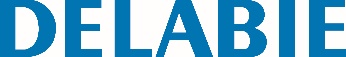 Assento de sanitaReferência: 101829 Informação para prescriçãoAssento de sanita com tampa, 360 x 48 x 420 mm. Modelo em Duroplast. Cor : branca.Com dobradiças em Inox 304. Para modelos de Sanita S21 e 700. Fornecido com fixações.Garantia 10 anos.  [Antiga referência : 1108121802]